TAEKWONDO NATJECANJE9. GROBNIK KUP – 2018.ČAVLE, HRVATSKA – 02.06.2018. - SPORTSKA DVORANA MAVRINCIP O Z I V P O Z I V ORGANIZATORI I DOMAĆINI:              Taekwondo klubovi „GROBNIK“-Čavle i „RJEČINA“-JelenjePOKROVITELJI:Općina Čavle, Općina Jelenje, Primorsko-goranska županijaVRIJEME I MJESTO ODRŽAVANJA:02.06.2018. (SUBOTA),Sportska dvorana „MAVRINCI“, Mavrinci 2, 51219 ČAVLESATNICA:PETAK, 01.06.2018. :19.00 – 20.00 – prijave i vaganje za subotu (sportska dvorana Mavrinci);SATNICA:SUBOTA, 02.06.2018.:08.00-09.00……prijave i vaganje natjecatelja09.00……………sastanak sudaca i trenera 09.45……………postrojavanje ekipa i svečano otvaranje natjecanja10.00…………... planirani početak natjecanja17.00…………... planirani završetak natjecanjaPRAVILA, PROPOZICIJE iKATEGORIJE:(WTF-HTS-ETU)BORBE - MK, K, J (minimalno zvanje zeleni pojas - 6. KUP!):- MLAĐI KADETI i KADETKINJE (MKM-MKŽ): god. 2007., 2008. i 2009.:- (modificirana pravila HTS-a: udarci u glavu nisu dozvoljeni!)MKM i MKŽ: -24, -27, -30, -33, -36, -39, -43, -47, -51, +51 kg;- KADETI i KADETKINJE (KM-KŽ): god: 2004.,  2005. i 2006.:KM:  -33, -37, -41, -45, -49, -53, -57, -61, -65, +65  kg;KŽ:   -29, -33, -37, -41, -44, -47, -51, -55, -59, +59  kg;- JUNIORI i JUNIORKE (JM-JŽ): god: 2001., 2002., 2003.:JM:    -45, -58, -51, -55, -59, -63, -68, -73, -78, +78  kg;JŽ:    -42, -44, -46, -49, -52, -55, -59, -63, -68, +68  kg;REGISTRACIJE, LICENCE I ODGOVORNOSTPrijavljeni natjecatelji i treneri članica HTS-a moraju biti registrirani i licencirani za 2018. godinu. Na vagi nema tolerancije.  Jedan natjecatelj može nastupiti samo u jednoj kategoriji i disciplini. Moguće su određene korekcije ždrijeba (u dogovoru s trenerima).SVI natjecatelji moraju imati važeći liječnički pregled.SVI natjecatelji nastupaju na vlastitu odgovornost, odnosno na odgovornost svojih roditelja ili staratelja, te stoga organizator ne snosi odgovornost za eventualne povrede natjecatelja, kao ni za gubitak ili oštećenje stvari.ŽALBENI POSTUPAK:Pismenu žalbu s uplatom od 300, 00 kn podnosi ovlaštena osoba rukovodstvu natjecanja.ŽALBENI POSTUPAK:Pismenu žalbu s uplatom od 300, 00 kn podnosi ovlaštena osoba rukovodstvu natjecanja.ŽALBENI POSTUPAK:Pismenu žalbu s uplatom od 300, 00 kn podnosi ovlaštena osoba rukovodstvu natjecanja.OPREMA:EPS - Dae do (el. oklope i el. kacigeosigurava organizator); - kacige (za MK)  i el. nanožnice osiguravaju sami natjecatelji, kao i svu ostalu obaveznu zaštitnu opremu.OPREMA:EPS - Dae do (el. oklope i el. kacigeosigurava organizator); - kacige (za MK)  i el. nanožnice osiguravaju sami natjecatelji, kao i svu ostalu obaveznu zaštitnu opremu.PRIJAVE:ONLINE:   www.taekwondo.com.hrKontakt osoba: Jurica Kolarićtel: +385 99 523 4327
Email: jurica.kolaric@afight.netDO SRIJEDE, 30.05.2018. do 24.00 h!(Naknadne prijave neće biti moguće zaprimiti!).Ždrijeb će biti objavljen do petka na istoj web stranici. PRIJAVE:ONLINE:   www.taekwondo.com.hrKontakt osoba: Jurica Kolarićtel: +385 99 523 4327
Email: jurica.kolaric@afight.netDO SRIJEDE, 30.05.2018. do 24.00 h!(Naknadne prijave neće biti moguće zaprimiti!).Ždrijeb će biti objavljen do petka na istoj web stranici. PRIJAVE:ONLINE:   www.taekwondo.com.hrKontakt osoba: Jurica Kolarićtel: +385 99 523 4327
Email: jurica.kolaric@afight.netDO SRIJEDE, 30.05.2018. do 24.00 h!(Naknadne prijave neće biti moguće zaprimiti!).Ždrijeb će biti objavljen do petka na istoj web stranici. NAGRADE:Medalje: 1., 2. i 3. mj.  pojedinačno;Pehari: 1., 2. i 3. mj.  ekipno (MK+K, J) m/ž Pehari: sveukupno (MK+K+J) m+ž;Nagrade za najbolje natjecatelje.NAGRADE:Medalje: 1., 2. i 3. mj.  pojedinačno;Pehari: 1., 2. i 3. mj.  ekipno (MK+K, J) m/ž Pehari: sveukupno (MK+K+J) m+ž;Nagrade za najbolje natjecatelje.KOTIZACIJA (plaća se po prijavljenom natjecatelju):150, 00 kn – borbe (MK, K, J)UPLATA MOGUĆA NA ŽIRO RAČUN TKD KLUBA „GROBNIK“-ČAVLE (Buzdohanj, Dolčina 12),IBAN: HR95 2402006 1100125467(Kopiju uplatnice priložiti prilikom prijave i vaganja natjecatelja!)KOTIZACIJA (plaća se po prijavljenom natjecatelju):150, 00 kn – borbe (MK, K, J)UPLATA MOGUĆA NA ŽIRO RAČUN TKD KLUBA „GROBNIK“-ČAVLE (Buzdohanj, Dolčina 12),IBAN: HR95 2402006 1100125467(Kopiju uplatnice priložiti prilikom prijave i vaganja natjecatelja!)KOTIZACIJA (plaća se po prijavljenom natjecatelju):150, 00 kn – borbe (MK, K, J)UPLATA MOGUĆA NA ŽIRO RAČUN TKD KLUBA „GROBNIK“-ČAVLE (Buzdohanj, Dolčina 12),IBAN: HR95 2402006 1100125467(Kopiju uplatnice priložiti prilikom prijave i vaganja natjecatelja!)KOTIZACIJA (plaća se po prijavljenom natjecatelju):150, 00 kn – borbe (MK, K, J)UPLATA MOGUĆA NA ŽIRO RAČUN TKD KLUBA „GROBNIK“-ČAVLE (Buzdohanj, Dolčina 12),IBAN: HR95 2402006 1100125467(Kopiju uplatnice priložiti prilikom prijave i vaganja natjecatelja!)KOTIZACIJA (plaća se po prijavljenom natjecatelju):150, 00 kn – borbe (MK, K, J)UPLATA MOGUĆA NA ŽIRO RAČUN TKD KLUBA „GROBNIK“-ČAVLE (Buzdohanj, Dolčina 12),IBAN: HR95 2402006 1100125467(Kopiju uplatnice priložiti prilikom prijave i vaganja natjecatelja!)MOGUĆNOST SMJEŠTAJA:Turistička zajednica općine ČavleČavle 104, 51219 Čavletel./fax: +385 (0)51 549 120e-mail: info@tz-cavle.hrwww.tz-cavle.hrTuristička zajednica općine ČavleČavle 104, 51219 Čavletel./fax: +385 (0)51 549 120e-mail: info@tz-cavle.hrwww.tz-cavle.hrTuristička zajednica općine ČavleČavle 104, 51219 Čavletel./fax: +385 (0)51 549 120e-mail: info@tz-cavle.hrwww.tz-cavle.hrTuristička zajednica općine Jelenje:Dražičkih boraca 64, 51218 Dražice, Hrvatskainfo@tz-jelenje.hrOva e-mail adresa je zaštićena od spambota. Potrebno je omogućiti JavaScript da je vidite. 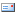 00385 / 51 / 297 – 152, 00385 / 51 / 297 - 152 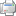 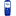 http://www.tz-jelenje.hrDODATNE INFORMACIJE:Jurica Prpić, mob: +385-(0)91-2230-308e-mail: jurica.prpic@gmail.com ;Jurica Prpić, mob: +385-(0)91-2230-308e-mail: jurica.prpic@gmail.com ;Jurica Prpić, mob: +385-(0)91-2230-308e-mail: jurica.prpic@gmail.com ;Jurica Prpić, mob: +385-(0)91-2230-308e-mail: jurica.prpic@gmail.com ;Predsjednik TK „RJEČINA“ – JELENJE:Perica Prpić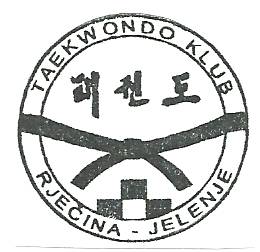 Predsjednik TK „RJEČINA“ – JELENJE:Perica PrpićPredsjednik TK „GROBNIK“ – ČAVLE:Jurica Prpić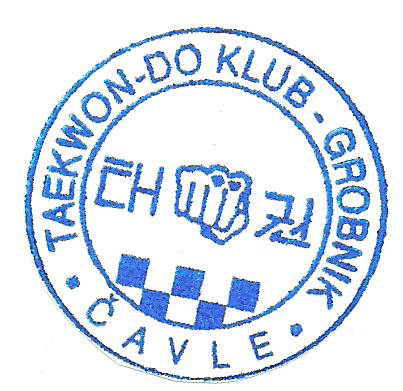 Predsjednik TK „GROBNIK“ – ČAVLE:Jurica PrpićPredsjednik TK „GROBNIK“ – ČAVLE:Jurica Prpić